Publicado en Valencia el 17/10/2017 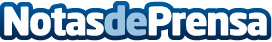 La UPV celebra una nueva edición de QdaT, su programa estrella para la retención del talento universitarioLa tercera edición de QdaT se celebrará el 30 de noviembre en la Universitat Politècnica de València (UPV). Un programa que abre la puerta a sus mejores alumnos para incorporarse en grandes empresas sin necesidad de exportar su talento fuera de nuestras fronteras. 25 empresas punteras estarán presentes en la jornada de selección. Dos de cada tres participantes de la segunda edición se han incorporado al mercado laboral, un 67% con contratos y el 33% restante en prácticas en empresaDatos de contacto:Universitat Politècnica de ValènciaNota de prensa publicada en: https://www.notasdeprensa.es/la-upv-celebra-una-nueva-edicion-de-qdat-su Categorias: Valencia Emprendedores Recursos humanos http://www.notasdeprensa.es